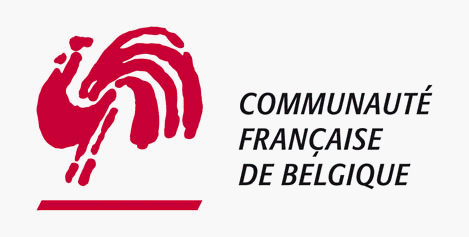 Fête de la Communauté Française de Belgique/30Quel est la date de la fête de la Communauté Française ? le …………………………………………………Complète le texte à trous :Avant que la B…………….. ne devienne un pays i………………., elle a été dirigée par différentes grandes puissances : l’E………………., l’A…………………, la F……………. et les P………-B……… .C’est G…………. d’O………….., souverain desP……..-B………., qui dirige ce nouvel Etat appelé Provinces belges, sans se préoccuper de la langue parlée par ce peuple (le f…………..).

Lors de la représentation d’un opéra « La m………. de P……………… », joué à B………………. le 2….. a……… 18………, une émeute éclate. En effet, cela fait 15 ans que les Holl………… dirigent le peuple b…………… . Dès la fin de la représentation, les spectateurs envahissent les rues. Pendant ………. Mois, les contestations seront de plus en plus vives. Entre le 2….. et le 2…… septembre 18……….., le Prince F…………….. (deuxième fils de G………….. d’O…………...) veut rendre l’ordre sur B……………... . Les B………….. (surtout B…………….. et L…………..) résistent et s’opposent à l’armée du Prince. Dans la nuit du 2….. et 2…… septembre 18………, les troupes holl…………… se retirent de Br…………….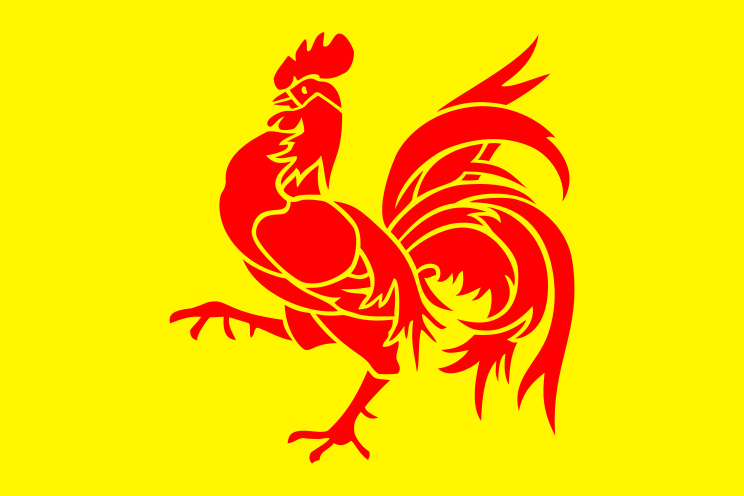 